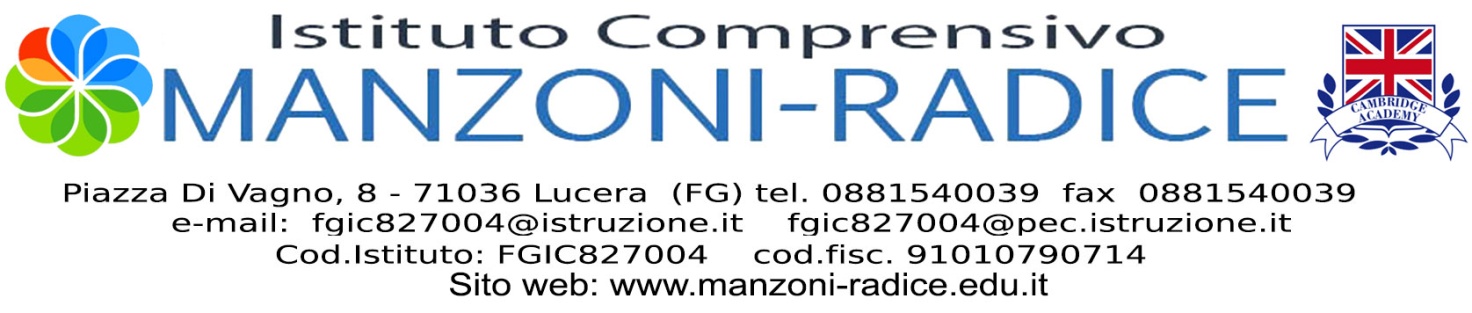 ALLEGATO 1 ISTANZA DI PARTECIPAZIONE – TUTOR10.1.1A-FSEPON-PU-2021-209 “ Non uno di meno”                 10.2.2A-FSEPON-PU-2021-230 “ Manzoni -  Radice 2030  7 goals and beyond……”Al Dirigente scolastico  dell’I.C”Manzoni - Radice”LuceraIl/la sottoscritto/a   _______________________________________ nato/a __________________________Il___/__/______ residente a _____________________________ via________________________________ consapevole delle responsabilità civili e penali derivanti da false dichiarazioni sotto la propria responsabilitàCHIEDE di partecipare alla selezione per l’incarico di :Tutor del Modulo______________________________________________________________________________________Tutor del Modulo______________________________________________________________________________________(Inserire i titoli)Il /La sottoscritto/a DICHIARADi essere docente a tempo indeterminato/tempo determinato al 30 giugno e/o 31 agosto 2022;Di essere in possesso delle competenze specifiche necessarie per gestire autonomamente la parte di propria competenza;Di essere in possesso dei titoli aggiuntivi indicati nel curriculum vitaenon trovarsi in nessuna delle condizioni di incompatibilità previste dalle disposizioni e istruzioni per l’attuazione delle iniziative cofinanziate dai Fondi Strutturali europeiIl/la sottoscritto/a dichiara, sotto la propria responsabilità, di avere preso visione dell’avviso interno di selezione e di essere a conoscenza che le dichiarazioni dei requisiti, qualità e titoli riportati negli allegato 1 e 2 sono soggette alle disposizioni del Testo Unico in materia di documentazione amministrativa emanate con DPR 28.12.2000 n. 445. Il/la sottoscritto/a, ai sensi dell'articolo 13 del D.Lgs. 196/2003, esprime il consenso al trattamento, alla comunicazione e alla diffusione dei dati personali contenuti nella presente autocertificazione in relazione alle finalità istituzionali o ad attività ad essa strumentali.                 Firma_______ / __ /___                                                                                  ___________________________________